2023– 2024EĞİTİM -ÖĞRETİM YILIBRİFİNG DOSYASI 1.BÖLÜM*OKULUN ADI*KURUM KODU*ADRESİ*TELEFON/FAX/WEB/E-MAİL*SEVİYESİ, DERECESİ*ÖĞRETİM ŞEKLİ*MİSYONU*VİZYONU*OKULUN AMACI*OKULUN TARİHÇESİ*OKULDA GÖREV YAPAN MÜDÜRLER* OKULUN ADI:     Ayşe Hafsa Sultan Anaokulu*KURUM KODU:     765702* ADRESİ:Demirtaş Dumlupınar mh. 2.Kırcaali cd. No:21 Osmangazi/BURSA	*TELEFON :       0224 262 2320*FAX	   :  *WEB	   :  www.aysehafsasultananaokulu.meb.k12.tr*E-POSTA  :  765702@meb.k12.tr *SEVİYESİ, DERECESİ:Okulumuz Milli Eğitim Bakanlığı Temel Eğitim Genel Müdürlüğüne bağlı Anaokulu Seviyesinde, A Tipi Okul Öncesi Eğitim veren bir okuldur.       *ÖĞRETİM ŞEKLİ:İkili Öğretim*OKULUN MİSYONUÖzgün, yaratıcı, güvenli, gelişimi destekleyen ve sevgi dolu bir çevrede çocuklarımızın var olan yeteneklerinin ortaya çıkmasına ve gelişmesine yardımcı olmak; çocuklarımızda öğrenmeye ilgi uyandırmak; oyun yoluyla öğrenimlerini desteklemek; bilişsel, sosyal, duygusal, özbakım, dil ve psikomotor becerilerinin gelişimine katkıda bulunmak ve çocuğumuzun çevresi ile olan iletişimine sağlıklı biçimde yardımcı olmaktır.*OKULUN VİZYONUOkul öncesi eğitimde; beklentilerin daima üstünde kalitesi ile örnek gösterilen güven ve huzurun odağı, lider bir kurum olmak.*OKULUN AMACIOkul öncesi eğitiminin amaç ve görevleri, millî eğitimin genel amaçlarına ve temel ilkelerineuygun olarak;Çocukların beden, zihin ve duygu gelişimini ve iyi alışkanlıklar kazanmasını sağlamak,Onları ilkokula hazırlamak,Şartları elverişsiz çevrelerden ve ailelerden gelen çocuklar için ortak bir yetiştirme ortamıyaratmak,Çocukların Türkçeyi doğru ve güzel konuşmalarını sağlamaktır.OKULUN TARİHÇESİAyşe Hafsa Sultan Anaokulu Bursa’mızın merkez ilçesi Osmangazi ilçemizde bulunmaktadır.Çevrede okul öncesi eğitime ait bir anaokulu olmadığı için 17.08.2018 tarih ve 14851088 sayılı valilik onayı ile  Demirtaş-Dumlupınar mahallesinde ilk anaokulu olarak açılıp Ayşe Hafsa Sultan Anaokulu Adını almıştır.Milli Eğitim Bakanlığı Temel Eğitim Genel Müdürlüğü’ ne bağlı resmi bir okul olan Ayşe Hafsa Sultan Anaokulu 2 katlı olarak planlanmıştır. Okulumuzda Müdür Odası, Müdür Yardımcısı Odası, Rehberlik Servisi, 6 Derslik, 1 Çocuk Kulübü Atölyesi,  2 Destek Eğitim Odası, yemekhane, kiler, arşiv odası, depo, çocukların yaş düzeyine uygun tuvalet ve lavabolar bulunmaktadır.Okulumuzda güvenlik sistemleri en üst düzeyde olup, okul içinde ve dışında  güvenlik kamerası ve alarm sistemi bulunmaktadır. Giriş ve çıkışların güvenliği kartlı otomasyon sistemi ile sağlanmıştır.2023-2024 Eğitim Öğretim yılında okulumuzda 1 Müdür, 1 Müdür Yardımcısı, 1 Rehberlik Öğretmeni, 11 okul öncesi öğretmeni, 4 Destek Eğitim Odası Öğretmeni, 4 Yardımcı Personel görev yapmaktadır. Okulumuz ikili eğitim yapılmaktadır. Toplam 273 öğrenci ile eğitim öğretime devam etmektedir.(5 sabahçı, 6 öğlenci) Hedefimiz, Ulu Önder Mustafa Kemal Atatürk’ün izinde sağlıklı, özgüveni gelişmiş, milli ve manevi değerlere bağlı, mutlu bir neslin yetişmesi için çalışmaktadır.OKULDA GÖREV YAPAN MÜDÜRLER2.BÖLÜM*OKUL YÖNETİM ŞEMASI*OKUL PERSONEL DURUMU(Sınıfsal)*OKUL ÖĞRETMEN DURUMU(Branş)* SINIFLARA GÖRE ÖĞRENCİ SAYILARIOKUL YÖNETİM ŞEMASI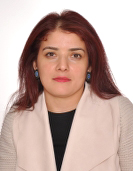 Pınar KERMANMüdürSermin BAĞRIAÇIKMüdür YardımcısıOKUL PERSONEL DURUMU(SINIFSAL)TOPLAM: Kurumun Mebbis kayıtlarındaki toplam personel sayısı ile  kadrolu çalışmayan diğer tüm çalışanların toplamıdır.OKUL ÖĞRETMEN DURUMU(BRANŞ)SINIFLARA GÖRE ÖĞRENCİ SAYILARI3.BÖLÜM* OKULUN BİNA BİLGİLERİ*OKULUN BİNA KULLANIM BİLGİLERİ* FİZİKİ YAPI İLE İLGİLİ SORUNLAR* OKULUN KENDİ İMKÂNLARI İLE    ÇÖZEMEYECEĞİ SORUNLARI* ÇÖZÜM ÖNERİLERİ * ÇÖZÜMLER KONUSUNDA ÜST MAKAMLARLA      VE DİĞER KURUMLARLA YAPILAN/YAPILACAK  İŞBİRLİĞİ*OKUL FOTOĞRAFLARIOKULUN BİNA BİLGİLERİOKULUN BİNA KULLANIM BİLGİLERİOKUL FOTOĞRAFLARI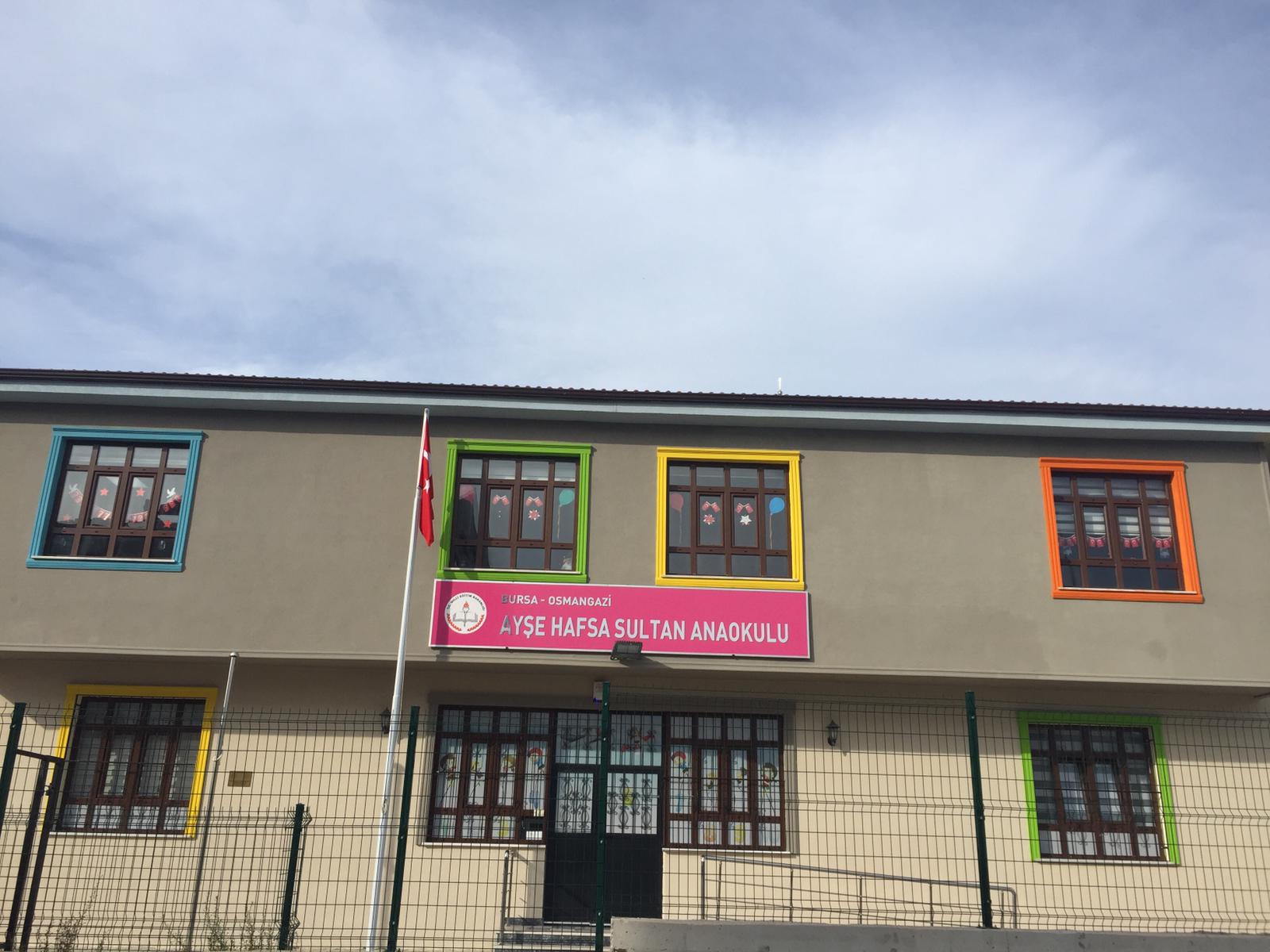 SINIFI ERKEK KADIN TOPLAM İDARECİLER -22OKUL ÖNCESİ  ÖĞRETMENLERİ -99ÜCRETLİ ÖĞRETMEN156YARDIMCI PERSONEL-44REHBERLİK ÖĞRETMENİ-11TOPLAM2222BRANŞE E K T OKUL ÖNCESİ EĞİTİM111011DESTEK EĞİTİM ÖĞRETMENİ--44REHBERLİK ÖĞRETMENİ--11TOPLAM111516TOPLAM: Kurumun Mebbis kayıtlarındaki toplam kadrolu öğretmen sayısıdır.Açıklama: Branşlar alfabetik sıraya göre yazılacaktırE:ErkekK:KadınT:ToplamTOPLAM: Kurumun Mebbis kayıtlarındaki toplam kadrolu öğretmen sayısıdır.Açıklama: Branşlar alfabetik sıraya göre yazılacaktırE:ErkekK:KadınT:ToplamSınıf Seviyesi4 Yaş4 Yaş5 Yaş5 YaşTOPLAMTOPLAMToplam Öğrenci Sayısı(Erkek-Kız)4747226226273273Toplam Öğrenci Sayısı(Erkek-Kız)E24K23E124K102E148K125Toplam Şube Sayısı22991111Bina DurumuDevamlı Binanın Hizmete Giriş Yılı2018Binanın MülkiyetiMilli Eğitim BakanlığıBinanın Yüzölçümü(m2)672Kira DurumuÖdenmiyorBahçenin yüzölçümü(m2)2574Isınma DurumuKaloriferYakıt TürüDoğalgazBirim AdıSayısıBirim AdıSayısıDerslik Sayısı (aktif kullanılan)6Mutfak1Derslik Sayısı (Anasınıfı Olarak Kullanılan )6Yemekhane Sayısı1Bekleme Salonu0Depo1Müdür Odası1Lavabo Sayısı9Müdür Yardımcısı Odası1WC Sayısı9Destek Eğitim Odası2Banyo2Eğitim amaçlı kullanılan bilgisayar sayısı8Kazan Dairesi1Büroda kullanılan bilgisayar sayısı2Arşiv1Rehberlik Odası1Çocuk Kulübü Atelyesi1Memur Odası0